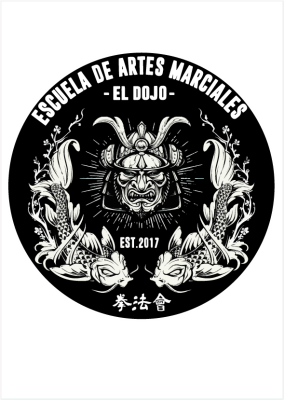 Certificado de Desplazamiento por EstudiosD./Dña. __________________________________, con DNI _______________, con domicilio en ________________________________________________________el cual ahora se encuentra restringido, es alumno de El Dojo – Escuela de artes marciales y perteneciente a los centros educativos y culturales de Fast English S.L, con CIF B84981927, y debe asistir a clases en el día de hoy, a nuestro centro situados en:calle Agustin de Rojas, 1, 28002 -  (PROSPERIDAD)Dicho horario de clases, verificado por la empresa, es el siguiente:Lunes y miércoles: de las _________a _________Martses y jueves: de las  __________a ____________Viernes: de las __________a _____________En Madrid a, 21/09/2020                                               Danilo J. Bardisa KellyPara cualquier informacion adicional contactar de urgencia a los teléfonos 692170398Sólo válido durante 15 días desde la firma de la autorización*El Dojo - Escuela de artes marciales es un centro de transmisión cultural y educativa, no un gimnasio